Komenda Powiatowa Państwowej Straży Pożarnej w Środzie Śląskiej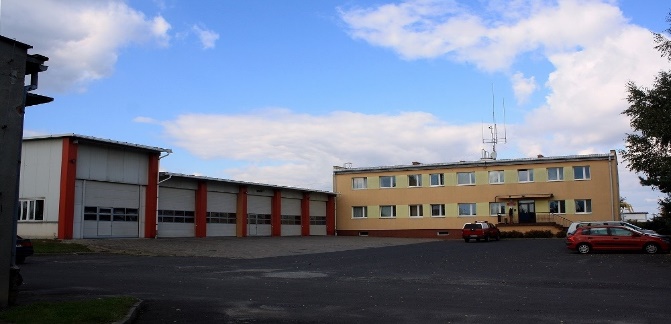 Komenda Powiatowa Państwowej 
Straży Pożarnej w Środzie Śląskiej znajduje się przy ulicy Kolejowej 45.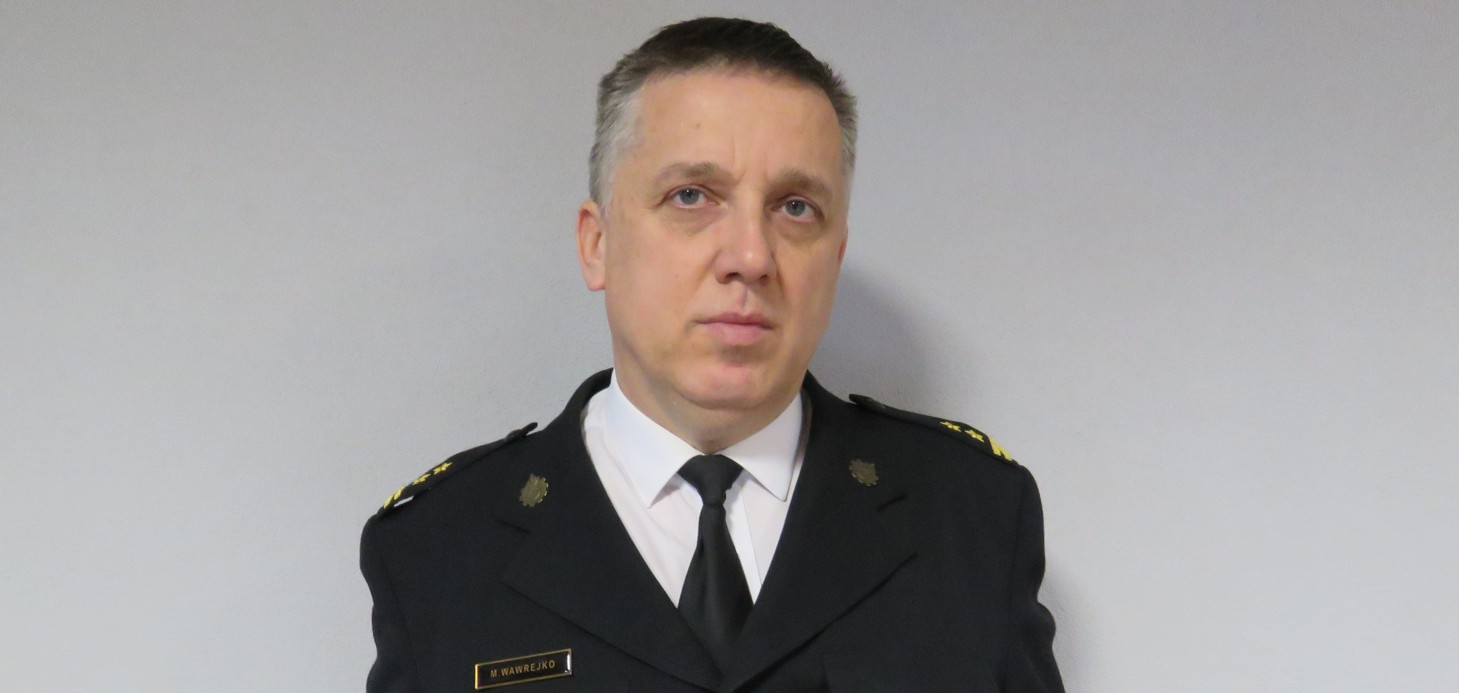 Szefem Komendy Straży Pożarnej jest 
pan Komendant Marek Wawrejko.Panu Komendantowi pomagają 
Zastępca Komendanta i inni strażacy.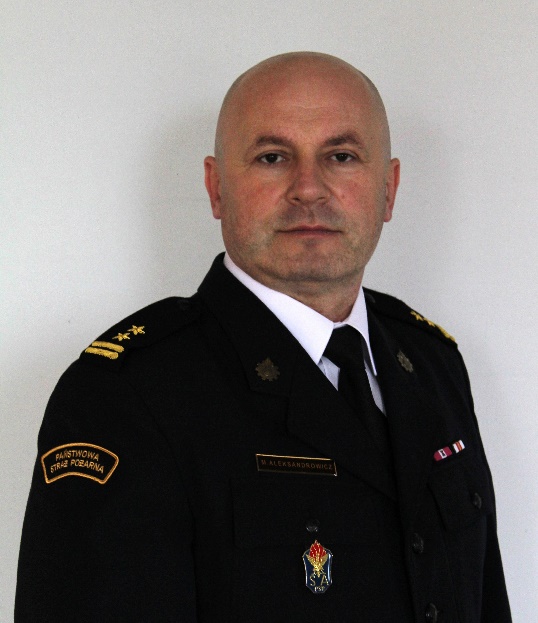 Zastępcą Komendanta jest pan 
 Mariusz Aleksandrowicz. Jest on też 
koordynatorem do spraw dostępności. Koordynator dba, żeby budynek i strona 
internetowa Komendy były dostępne 
dla osób ze szczególnymi potrzebami. 
Na przykład dla osób z niepełnosprawnościami.Więcej informacji o pracy koordynatora 
do spraw dostępności przeczytasz na stronie: https://www.gov.pl/web/kppsp-sroda-slaska/koordynator-ds-dostepnosciCzym zajmują się strażacy z Komendy?Strażacy pracują codziennie w dzień i w nocy: 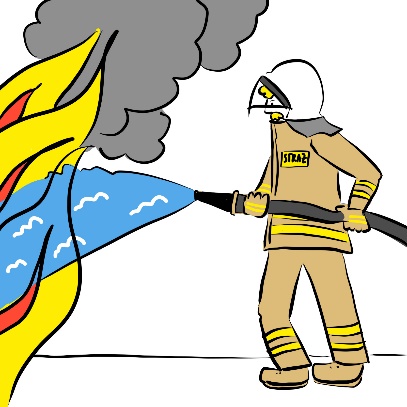 gaszą pożary wycinają złamane drzewaratują i pomagają zwierzętom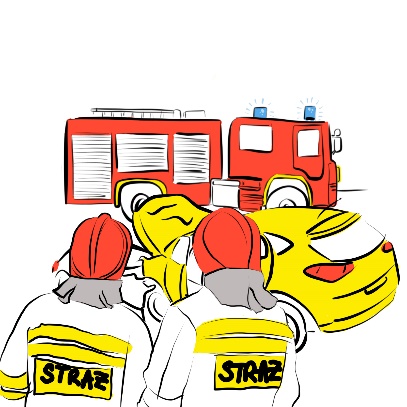 pomagają przy wypadkach samochodowych.Strażacy robią jeszcze inne rzeczy. 
Na przykład: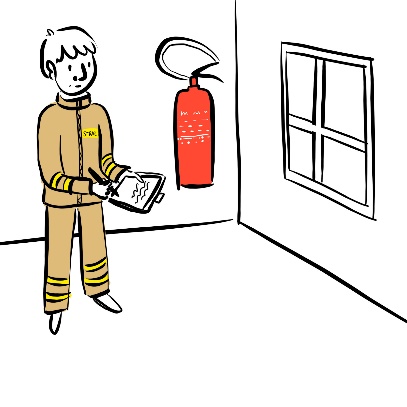 sprawdzają czy w budynkach jest bezpiecznie.
Sprawdzają czy w budynkach są gaśnice 
i drzwi przeciwpożarowe,szkolą Strażaków Ochotników. 
Po szkoleniach Strażacy Ochotnicy 
mogą jeździć do akcji,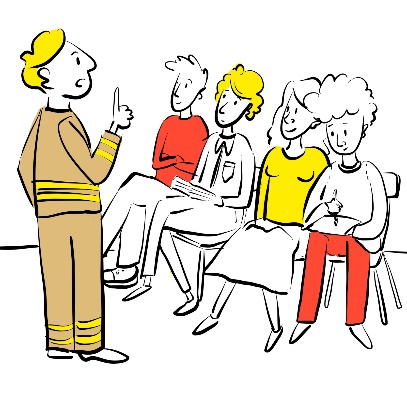 odwiedzają i kontrolują Strażaków Ochotników 
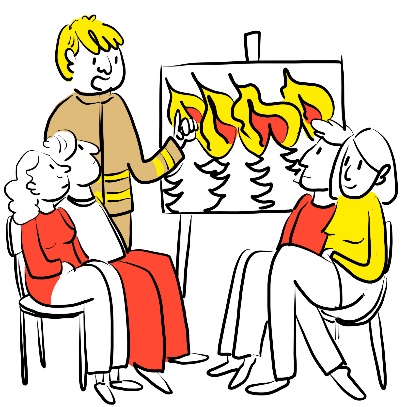 Strażacy uczą dzieci jak bezpiecznie zachowywać się w różnych sytuacjach. 
Na przykład przy ognisku, w lesie,
w czasie burzy lub powodzi.Budynek Komendy Powiatowej 
Państwowej Straży Pożarnej w Środzie Śląskiej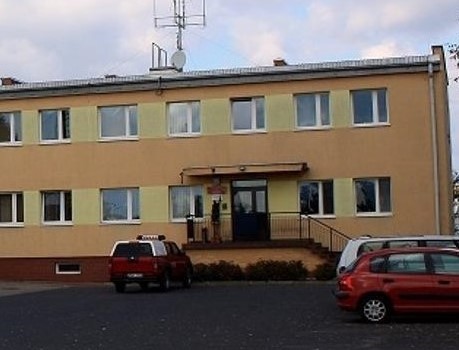 Do Komendy możesz wejść od strony 
placu głównego Komendy Powiatowej.Jeśli jeździsz na wózku, nie masz możliwości dostania się samodzielnie do budynku.Budynek Komendy nie jest dostępny 
dla osób na wózku. Nie ma windy oraz 
podjazdu do drzwi wejściowych. 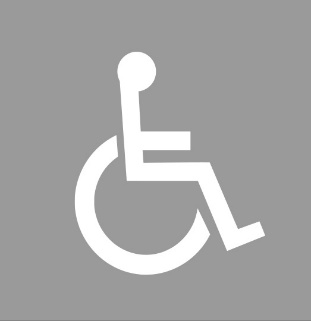 Osoba na wózku może przebywać tylko
na placu głównym komendy.
Tam pomoże jej strażak.Kontakt z pracownikami Komendy
Żeby załatwić sprawy w Komendzie 
osoby ze szczególnymi potrzebami mogą: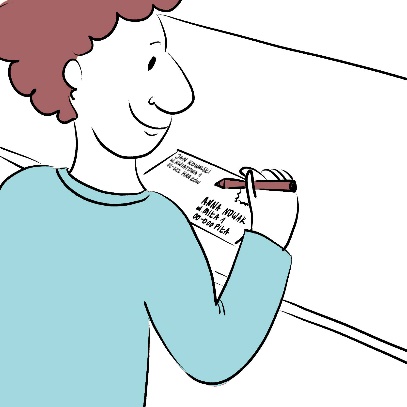 napisać pismo i wysłać je na adres: Komenda Powiatowa Państwowej 
Straży Pożarnej w Środzie Śląskiej ulica Kolejowa 45 
55-300 Środa Śląskaprzynieść pismo do Komendy. 
Pismo odbierze strażak na parterze lub
na placu głównym. napisać pismo i wysłać je przez 
platformę e-PUAP: www.epuap.gov.pl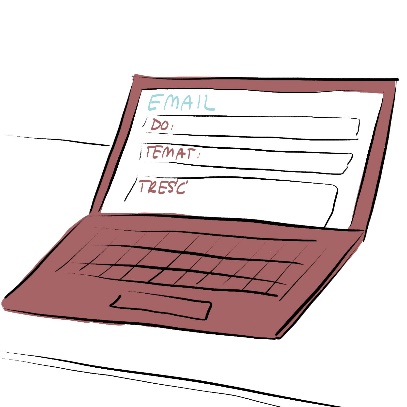 ePUAP to Elektroniczna Platforma Usług 
Administracji Publicznej. Żeby wysłać pismo przez e-PUAP 
musisz mieć Internet i swoje konto w ePUAP.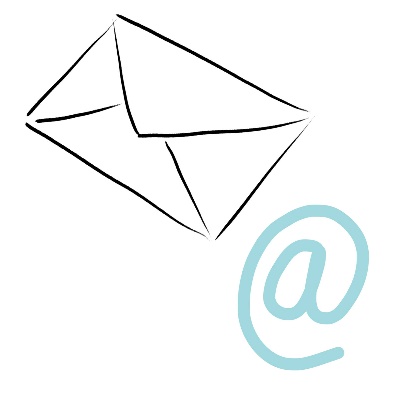 napisać wiadomość i wysłać ją na adres 
mailowy: kpsroda@kwpsp.wroc.pl, wysłać faks pod numer 71 317 69 83.Osoby ze szczególnymi potrzebami 
mogą też przyjść na Komendę i spotkać się 
z pracownikiem. 
Komenda działa od godziny 7.30 do 15.30. 
Zadzwoń najpierw pod numer 71 317 22 12. 
Pracownik zaprosi Cię na określoną godzinę.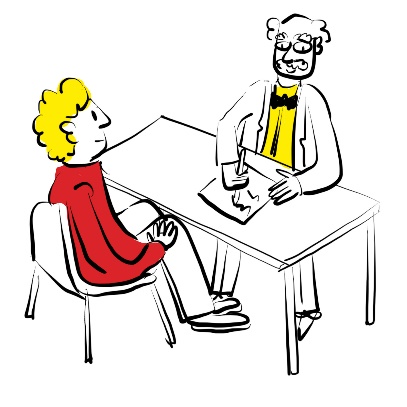 